§12004-G.  General government(CONTAINS TEXT WITH VARYING EFFECTIVE DATES)The primary responsibilities of the boards in this section vary and are limited to a specific purpose.  These responsibilities may include the regulation of a particular activity, the licensing of a particular activity, the establishment of policy for a specific purpose or organization and the acquisition of property for a specific purpose.  [PL 1987, c. 786, §5 (NEW).]In addition to the powers to hold hearings, adopt rules and establish policies and procedures, these boards may enter into contracts, establish just charges, conduct investigations, acquire property or enforce state laws.  [PL 1987, c. 786, §5 (NEW).]1.  Administration [PL 2005, c. 12, Pt. SS, §17 (RP).]2.  Administration [PL 2007, c. 395, §12 (RP).]3.  Agriculture [PL 1991, c. 779, §1 (RP); PL 1991, c. 779, §52 (AFF).]3-A.  [PL 2005, c. 563, §1 (AMD).]3-B.  Agriculture [PL 1997, c. 528, §1 (RP).]3-C.  [PL 2001, c. 667, Pt. B, §2 (NEW); PL 2001, c. 667, Pt. B, §5 (AFF).]3-D.  [PL 2005, c. 559, §1 (NEW).]4.  Agriculture [PL 2009, c. 369, Pt. A, §4 (RP).]4-A.  [PL 1997, c. 711, §1 (NEW).]4-B.  Biomedical Research [PL 2021, c. 36, §4 (RP).]4-C.  [PL 2007, c. 456, §1 (NEW).]4-D.  [PL 2011, c. 305, §1 (AMD).]5.  Business [PL 1991, c. 622, Pt. S, §7 (RP).]5-A.  [PL 2007, c. 699, §1 (NEW).]6.  Civil Service [PL 1999, c. 668, §21 (RP).]6-A.  Corrections [PL 1999, c. 668, §22 (RP).]6-B.  [PL 2003, c. 356, §1 (NEW).]6-C.  Corrections [PL 2015, c. 335, §4 (RP).]6-D.  [PL 2021, c. 732, Pt. A, §1 (NEW).]7.  [PL 1987, c. 786, §5 (NEW).]7-A.  [PL 1989, c. 700, Pt. B, §2 (NEW).]7-B.  [PL 1989, c. 700, Pt. B, §2 (NEW).]7-C.  [PL 1989, c. 700, Pt. B, §2 (NEW).]7-D.  [PL 1989, c. 700, Pt. B, §2 (NEW).]7-E.  [PL 1989, c. 700, Pt. B, §2 (NEW).]7-F.  Economic Development [PL 2007, c. 240, Pt. RRRR, §1 (RP); PL 2007, c. 395, §13 (RP).]7-G.  [PL 2021, c. 664, §1 (NEW).]8.  Education [PL 1991, c. 622, Pt. G, §1 (RP); PL 1991, c. 622, Pt. G, §33 (AFF).]8-A.  Education [PL 2005, c. 662, Pt. A, §2 (RP).]9.  Education [PL 1989, c. 700, Pt. B, §3 (RP).]9-A.  Education [PL 2003, c. 643, §2 (RP).]10.  Education [PL 1989, c. 700, Pt. B, §3 (RP).]10-A.  [PL 1999, c. 731, Pt. FF, §1 (AMD).]10-B.  Education [PL 2007, c. 395, §14 (RP).]10-C.  [PL 2009, c. 372, Pt. B, §1 (NEW).]10-D.  [PL 2013, c. 368, Pt. JJJJ, §1 (AMD).]10-E.  [PL 2013, c. 593, §1 (NEW).]11.  [PL 1987, c. 786, §5 (NEW).]11-A.  [PL 2015, c. 319, §1 (AMD).]12.  Environment/Natural Resources [PL 2007, c. 395, §15 (RP).]13.  [PL 1987, c. 786, §5 (NEW).]13-A.  [PL 1989, c. 878, Pt. A, §16 (RPR).]13-B.  [PL 2001, c. 209, Pt. A, §1 (AMD).]13-C.  [PL 2017, c. 407, Pt. A, §7 (AMD).]13-D.  Environment/Natural Resources [PL 2001, c. 460, §1 (RP).]13-E.  [PL 2001, c. 662, §4 (NEW).]13-F.  Environment/Natural Resources and Public Utilities [PL 2009, c. 372, Pt. A, §4 (RP); PL 2009, c. 372, Pt. A, §10 (AFF).]14.  A.  The chair may receive no more than $5,000 per year, including per diem and expenses.  [PL 1997, c. 373, §4 (AMD).]B.  The other board members may each receive no more than $3,500 per year, including per diem and expenses.  [PL 1997, c. 373, §4 (AMD).][PL 1997, c. 373, §4 (AMD).]14-A.  Human Services [PL 1995, c. 322, §2 (RP).]14-B.  [PL 1995, c. 653, Pt. A, §1 (NEW); PL 1995, c. 653, Pt. A, §7 (AFF).]14-C.  [PL 1999, c. 647, §1 (NEW).]14-D.  [PL 2007, c. 447, §1 (AMD).]14-E.  Human Services [PL 2009, c. 369, Pt. A, §5 (RP).]14-F.  Health Care [PL 2011, c. 90, Pt. B, §1 (RP); PL 2011, c. 90, Pt. B, §10 (AFF).]14-G.  [PL 2009, c. 355, §4 (NEW).]14-H.  [RR 2011, c. 1, §6 (COR).]14-I.  [PL 2019, c. 471, §2 (NEW).]14-J.  (TEXT EFFECTIVE ON CONTINGENCY:  See PL 2021, c. 391, §4) [PL 2021, c. 391, §1 (NEW); PL 2021, c. 391, §4 (AFF).]15.  [PL 1989, c. 503, Pt. A, §15 (AMD).]15-A.   Substance Use Disorder [PL 2021, c. 560, §1 (RP).]15-B.  [PL 2009, c. 595, §1 (NEW).]16.  Human Services: Child Protection [PL 1991, c. 780, Pt. DDD, §1 (RP).]17.  Human Services/Drug Prescriptions [PL 1991, c. 377, §5 (RP).]18.  Human Services/Health Facilities [PL 1993, c. 600, Pt. B, §1 (RP).]19.  Human Services/Drug Therapy [PL 1993, c. 381, §4 (RP).]20.  [PL 2003, c. 414, Pt. B, §4 (AMD); PL 2003, c. 614, §9 (AFF).]20-A.  Department of Marine Resources [PL 2009, c. 561, §2 (RP).]20-B.  [PL 2003, c. 695, Pt. B, §1 (NEW); PL 2003, c. 695, Pt. C, §1 (AFF).]21.  Insurance [PL 1993, c. 410, Pt. R, §2 (RP); PL 1993, c. 410, Pt. R, §4 (AFF).]21-A.  [PL 1993, c. 381, §5 (NEW).]21-B.  Insurance [PL 2007, c. 395, §16 (RP).]22.  Insurance [PL 1991, c. 622, Pt. L, §8 (RP); PL 1991, c. 622, Pt. S, §7 (RP).]22-A.  Agriculture [PL 2001, c. 667, Pt. B, §3 (RP); PL 2001, c. 667, Pt. B, §5 (AFF).]23.  Judiciary: Law [PL 2013, c. 533, §7 (RP).]23-A.  Judiciary [PL 2017, c. 242, §4 (RP).]24.  [PL 1987, c. 786, §5 (NEW).]25.  Labor [PL 2011, c. 491, §7 (RP).]25-A.  [PL 2009, c. 419, §4 (NEW).]26.  Labor [PL 2007, c. 395, §17 (RP).]26-A.  Labor [PL 2005, c. 178, §1 (RP); PL 2005, c. 294, §3 (RP).]26-B.  Marine Resources [PL 1995, c. 406, §3 (RP).]26-C.  Labor [PL 1999, c. 668, §24 (RP).]26-D.  [PL 1997, c. 506, §2 (NEW).]26-E.  Legislature [PL 2009, c. 652, Pt. A, §2 (RP).]26-F.  Maine National Guard [PL 2011, c. 344, §2 (RP).]27.  [PL 1995, c. 382, §1 (AMD).]27-A.  Marine Resources [PL 1999, c. 668, §25 (RP).]28.  Mental Health, Mental Retardation and Substance Abuse Services [PL 1999, c. 668, §26 (RP).]29.  [PL 2023, c. 412, Pt. Y, §2 (AMD).]29-A.  Natural Resources [PL 1993, c. 381, §6 (RP).]29-B.  [PL 2003, c. 414, Pt. B, §5 (AMD); PL 2003, c. 614, §9 (AFF).]29-C.  Natural and Built Assets [PL 2011, c. 655, Pt. EE, §4 (RP); PL 2011, c. 655, Pt. EE, §30 (AFF).]29-D.  [PL 2011, c. 366, §1 (NEW).]30.  Natural Resources [PL 1995, c. 532, §1 (RP).]30-A.  [PL 1997, c. 713, §3 (NEW).]30-B.  [PL 2005, c. 12, Pt. SS, §18 (AMD).]30-C.  [PL 2017, c. 408, §2 (AMD).]30-D.  [PL 2009, c. 655, Pt. A, §1 (NEW).]30-E.  [PL 2015, c. 352, §2 (NEW).]31.  Public Utilities [PL 1991, c. 622, Pt. S, §7 (RP).]31-A.  Science and Technology [PL 2003, c. 20, Pt. RR, §1 (RP); PL 2003, c. 20, Pt. RR, §18 (AFF).]31-B.  [PL 2005, c. 294, §4 (AMD).]31-C.  Secretary of State [PL 2011, c. 344, §3 (RP).]32.  [PL 1991, c. 579, §2 (AMD).]33.  [IB 1995, c. 1, §9 (AMD).]33-A.  Taxation [PL 1993, c. 680, Pt. A, §15 (RP).]33-B.  [PL 1993, c. 680, Pt. A, §16 (REEN).]33-C.  Transportation [PL 2019, c. 634, §1 (RP).]33-D.  [PL 1999, c. 401, Pt. AAA, §1 (NEW).]33-E.  Technology [PL 2009, c. 90, §1 (RP).]33-F.  [PL 2019, c. 625, §1 (AMD).]33-G.  [PL 2021, c. 356, §2 (NEW).]Revisor's Note: (Subsection 33-G as enacted by PL 2021, c. 364, §1 is REALLOCATED TO TITLE 5, SECTION 12004-G, SUBSECTION 33-H)
33-H.  (REALLOCATED FROM T. 5, §12004-G, sub-§33-G) [PL 2021, c. 364, §1 (NEW); RR 2021, c. 1, Pt. A, §5 (RAL).]34.  [PL 1989, c. 503, Pt. A, §20 (AMD).]35.  [PL 1991, c. 885, Pt. A, §5 (NEW); PL 1991, c. 885, Pt. A, §§9-11 (AFF).]SECTION HISTORYPL 1987, c. 786, §5 (NEW). PL 1989, c. 104, §§C3,10 (AMD). PL 1989, c. 464, §1 (AMD). PL 1989, c. 483, §A24 (AMD). PL 1989, c. 503, §§A12-20 (AMD). PL 1989, c. 529, §1 (AMD). PL 1989, c. 571, §B3 (AMD). PL 1989, c. 700, §§B2,3 (AMD). PL 1989, c. 782, §1 (AMD). PL 1989, c. 875, §§L1,4 (AMD). PL 1989, c. 878, §A16 (AMD). PL 1989, c. 932, §1 (AMD). PL 1991, c. 93, §1 (AMD). PL 1991, c. 377, §5 (AMD). PL 1991, c. 455, §A1 (AMD). PL 1991, c. 579, §2 (AMD). PL 1991, c. 601, §1 (AMD). PL 1991, c. 622, §FF1 (AMD). PL 1991, c. 622, §G1 (AMD). PL 1991, c. 622, §G2 (AMD). PL 1991, c. 622, §G33 (AFF). PL 1991, c. 622, §§L8,S7 (AMD). PL 1991, c. 622, §§S7,8 (AMD). PL 1991, c. 622, §Y1 (AMD). PL 1991, c. 779, §1 (AMD). PL 1991, c. 779, §52 (AFF). PL 1991, c. 780, §DDD2 (AMD). PL 1991, c. 799, §6 (AMD). PL 1991, c. 843, §1 (AMD). PL 1991, c. 850, §1 (AMD). PL 1991, c. 883, §2 (REEN). PL 1991, c. 885, §A5 (AMD). PL 1991, c. 885, §§A9-11 (AFF). RR 1993, c. 1, §10 (COR). PL 1993, c. 349, §12 (AMD). PL 1993, c. 360, §A1 (AMD). PL 1993, c. 363, §1 (AMD). PL 1993, c. 363, §21 (AFF). PL 1993, c. 381, §§3-6 (AMD). PL 1993, c. 388, §1 (AMD). PL 1993, c. 392, §1 (AMD). PL 1993, c. 410, §§E2,R2,LL2 (AMD). PL 1993, c. 410, §R4 (AFF). PL 1993, c. 600, §B1 (AMD). PL 1993, c. 631, §1 (AMD). PL 1993, c. 680, §§A15,16 (AMD). IB 1995, c. 1, §9 (AMD). PL 1995, c. 322, §§1,2 (AMD). PL 1995, c. 376, §1 (AMD). PL 1995, c. 382, §1 (AMD). PL 1995, c. 406, §§2,3 (AMD). PL 1995, c. 430, §1 (AMD). PL 1995, c. 451, §2 (AMD). PL 1995, c. 494, §3 (AMD). PL 1995, c. 532, §1 (AMD). PL 1995, c. 541, §1 (AMD). PL 1995, c. 560, §K3 (AMD). PL 1995, c. 560, §K83 (AFF). PL 1995, c. 653, §A1 (AMD). PL 1995, c. 653, §A7 (AFF). PL 1995, c. 667, §A1 (AMD). PL 1995, c. 667, §A39 (AFF). PL 1997, c. 236, §1 (AMD). PL 1997, c. 373, §4 (AMD). PL 1997, c. 506, §2 (AMD). PL 1997, c. 528, §1 (AMD). PL 1997, c. 711, §1 (AMD). PL 1997, c. 713, §3 (AMD). PL 1999, c. 401, §§BB1,AAA1 (AMD). PL 1999, c. 647, §1 (AMD). PL 1999, c. 668, §§21-26 (AMD). PL 1999, c. 731, §§FF1,UUU1 (AMD). PL 2001, c. 196, §1 (AMD). PL 2001, c. 209, §A1 (AMD). PL 2001, c. 421, §B1 (AMD). PL 2001, c. 421, §C1 (AFF). PL 2001, c. 439, §T4 (AMD). PL 2001, c. 460, §1 (AMD). PL 2001, c. 471, §C1 (AMD). PL 2001, c. 471, §C10 (AFF). PL 2001, c. 497, §1 (AMD). PL 2001, c. 649, §2 (AMD). PL 2001, c. 658, §1 (AMD). PL 2001, c. 658, §5 (AFF). PL 2001, c. 662, §4 (AMD). PL 2001, c. 667, §B2 (AMD). PL 2001, c. 667, §B3 (AMD). PL 2001, c. 667, §B5 (AFF). PL 2001, c. 708, §2 (AMD). PL 2001, c. 714, §§LL3,4 (AFF). PL 2003, c. 20, §RR1 (AMD). PL 2003, c. 20, §RR18 (AFF). PL 2003, c. 356, §1 (AMD). PL 2003, c. 414, §§B4,5 (AMD). PL 2003, c. 414, §D7 (AFF). PL 2003, c. 469, §A3 (AMD). PL 2003, c. 614, §9 (AFF). PL 2003, c. 643, §2 (AMD). PL 2003, c. 695, §B1 (AMD). PL 2003, c. 695, §C1 (AFF). PL 2003, c. 704, §1 (AMD). PL 2005, c. 12, §§PP2,SS17, 18 (AMD). PL 2005, c. 19, §1 (AMD). PL 2005, c. 178, §1 (AMD). PL 2005, c. 294, §§3,4 (AMD). PL 2005, c. 559, §1 (AMD). PL 2005, c. 563, §1 (AMD). PL 2005, c. 605, §3 (AMD). PL 2005, c. 662, §A2 (AMD). PL 2005, c. 665, §1 (AMD). PL 2007, c. 240, Pt. QQ, §1 (AMD). PL 2007, c. 285, §3 (AMD). PL 2007, c. 317, §1 (AMD). PL 2007, c. 318, §1 (AMD). PL 2007, c. 395, §§12-17 (AMD). PL 2007, c. 447, §1 (AMD). PL 2007, c. 456, §1 (AMD). PL 2007, c. 629, Pt. A, §1 (AMD). PL 2007, c. 653, Pt. A, §3 (AMD). PL 2007, c. 699, §1 (AMD). PL 2009, c. 90, §1 (AMD). PL 2009, c. 352, §1 (AMD). PL 2009, c. 355, §4 (AMD). PL 2009, c. 369, Pt. A, §§4, 5 (AMD). PL 2009, c. 372, Pt. A, §4 (AMD). PL 2009, c. 372, Pt. A, §10 (AFF). PL 2009, c. 372, Pt. B, §1 (AMD). PL 2009, c. 419, §4 (AMD). PL 2009, c. 483, §2 (AMD). PL 2009, c. 561, §2 (AMD). PL 2009, c. 595, §1 (AMD). PL 2009, c. 652, Pt. A, §2 (AMD). PL 2009, c. 655, Pt. A, §1 (AMD). RR 2011, c. 1, §6 (COR). PL 2011, c. 90, Pt. B, §§1, 2 (AMD). PL 2011, c. 90, Pt. B, §10 (AFF). PL 2011, c. 305, §1 (AMD). PL 2011, c. 344, §§2, 3 (AMD). PL 2011, c. 366, §1 (AMD). PL 2011, c. 414, §1 (AMD). PL 2011, c. 491, §7 (AMD). PL 2011, c. 570, §1 (AMD). PL 2011, c. 655, Pt. EE, §4 (AMD). PL 2011, c. 655, Pt. EE, §30 (AFF). PL 2013, c. 368, Pt. JJJJ, §1 (AMD). PL 2013, c. 533, §7 (AMD). PL 2013, c. 593, §1 (AMD). PL 2015, c. 319, §1 (AMD). PL 2015, c. 335, §4 (AMD). PL 2015, c. 352, §2 (AMD). PL 2017, c. 242, §4 (AMD). PL 2017, c. 407, Pt. A, §§7, 8 (AMD). PL 2017, c. 408, §2 (AMD). PL 2019, c. 471, §2 (AMD). PL 2019, c. 625, §1 (AMD). PL 2019, c. 634, §1 (AMD). PL 2021, c. 36, §4 (AMD). PL 2021, c. 356, §2 (AMD). PL 2021, c. 364, §1 (AMD). PL 2021, c. 391, §1 (AMD). PL 2021, c. 391, §4 (AFF). RR 2021, c. 1, Pt. A, §5 (COR). PL 2021, c. 560, §1 (AMD). PL 2021, c. 664, §1 (AMD). PL 2021, c. 732, Pt. A, §1 (AMD). PL 2023, c. 412, Pt. Y, §2 (AMD). The State of Maine claims a copyright in its codified statutes. If you intend to republish this material, we require that you include the following disclaimer in your publication:All copyrights and other rights to statutory text are reserved by the State of Maine. The text included in this publication reflects changes made through the First Regular Session and the First Special Session of the131st Maine Legislature and is current through November 1, 2023
                    . The text is subject to change without notice. It is a version that has not been officially certified by the Secretary of State. Refer to the Maine Revised Statutes Annotated and supplements for certified text.
                The Office of the Revisor of Statutes also requests that you send us one copy of any statutory publication you may produce. Our goal is not to restrict publishing activity, but to keep track of who is publishing what, to identify any needless duplication and to preserve the State's copyright rights.PLEASE NOTE: The Revisor's Office cannot perform research for or provide legal advice or interpretation of Maine law to the public. If you need legal assistance, please contact a qualified attorney.FIELDNAME OF ORGANIZATIONRATE OF COMPENSATIONSTATUTORY REFERENCEAgriculturePull Events CommissionExpenses Only7 MRSA §98AgricultureIntegrated Pest Management CouncilExpenses Only7 MRSA §2404AgricultureMaine Agricultural Water Management BoardExpenses Only7 MRSA §352AgricultureBoard of AgricultureLegislative Per Diem7 MRSA §125Agriculture EducationMaine Agriculture in the Classroom CouncilPaid from council funds in accordance with council bylaws7 MRSA §242Amusements and SportsCombat Sports Authority of MaineLegislative Per Diem and Expenses Only8 MRSA c. 20Building Codes and StandardsTechnical Building Codes and Standards Expenses Only10 MRSA c. 1103Commerce and TradeMaine Motor Vehicle Franchise Board$100/day10 MRSA §1187Corrections County Corrections Professional Standards Council Expenses Only 34‑A MRSA  §1210‑FCorrectionsState Parole BoardLegislative Per Diem34‑A MRSA §5201Culture/HistoryMaine State Cultural Affairs CouncilExpenses Only27 MRSA §552Culture/HistoryMaine Arts CommissionExpenses Only27 MRSA §401Culture/   HistoryMaine State Museum CommissionExpenses Only27 MRSA §82Culture/   HistoryMaine Historic Preservation CommissionExpenses Only27 MRSA §501Culture/   HistoryMaine Library CommissionExpenses Only27 MRSA §111Economic Development Maine Redevelopment Land Bank Authority Expenses Only 30‑A MRSA §5154EducationKim Wallace Adaptive Equipment Loan  Program Fund BoardExpenses Only10 MRSA §373EnergyEfficiency Maine Trust BoardExpenses Only35‑A MRSA §10103EducationMaine Charter School CommissionLegislative Per Diem and Expenses20‑A MRSA §2405, sub‑§8EducationState Education and Employment Outcomes Task ForceExpenses Only20‑A MRSA §12901Environment/ Natural ResourcesBaxter State Park AuthorityNot Authorized12 MRSA §901Environment/ Natural Resources Clean-up and Response Fund Review BoardExpenses Only for Certain Members38 MRSA §568‑BEnvironment/ Natural ResourcesSaco River Corridor CommissionExpenses Only38 MRSA §954Environment/ Natural ResourcesState Emergency Response CommissionNot Authorized37‑B MRSA §792Environment/ Health EngineeringMaine Water Well Commission$50 Per Meeting Plus Expenses32 MRSA §4700‑GExecutive/ Drug Prevention and TreatmentSubstance Use Disorder Services CommissionExpenses Only5 MRSA §20065Environment/ Natural ResourcesRiver Flow Advisory CommissionExpenses Only37‑B MRSA §1131FinanceState Liquor and Lottery CommissionLegislative Per Diem5 MRSA §283‑AHuman ServicesMaine Health Data OrganizationExpenses Only22 MRSA §8703Human ServicesNewborn Hearing Screening Advisory BoardExpenses Only22 MRSA §8823Health CareBoard of Trustees of Dirigo Health$100 per diem and expenses24‑A MRSA §6904Health CareStatewide Coordinating Council for Public  HealthNot Authorized22 MRSA §412Health CareBoard of Directors of the Maine Guaranteed Access Reinsurance AssociationExpenses Only24‑A MRSA §3953Health careMaine Prescription Drug Affordability Board  and advisory councilLegislative Per Diem and Expenses5 MRSA §2041Health CareMaine Health Care BoardCompensation determined under 24‑A MRSA §7503, sub‑§324‑A MRSA §7503Human Services: Human RightsMaine Human Rights Commission$25/Day $1,000 Max/Yr5 MRSA §4561Human Services: ImmunizationMaine Vaccine BoardNot Authorized22 MRSA §1066Inland Fisheries and WildlifeInland Fisheries and Wildlife Advisory Council$50/Day12 MRSA §10151Inland Fisheries and WildlifeATV Enforcement Grant Review CommitteeNot Authorized12 MRSA §10324InsuranceMaine Self-Insurance Guarantee Association Board of DirectorsNot Authorized39‑A MRSA §404LaborBoard of Occupational Safety and HealthExpenses Only26 MRSA §564Legal ServicesMaine Commission on Indigent Legal ServicesLegislative Per Diem Plus Expenses4 MRSA §1801LegislatureState Compensation CommissionLegislative Per Diem and Expenses3 MRSA §2‑BMarine ResourcesMarine Resources Advisory CouncilExpenses Only12 MRSA §6024Natural ResourcesLand for Maine's Future BoardLegislative Per Diem and Expenses for Appointed Members; Meals determined under 5 MRSA §6205, sub‑§3.5 MRSA §6202Natural ResourcesMaine Outdoor Heritage Fund BoardLegislative Per Diem and Travel Expenses for Appointed Members12 MRSA §10308Professional InvestigatorsBoard of Licensure of Professional InvestigatorsExpenses Only32 MRSA §8103‑APublic InformationInforME Board Legislative Per Diem and Expenses for Voting Members1 MRSA §534Public InformationMaine Library of Geographic InformationBoardExpenses Only5 MRSA §2003Public UtilitiesTelecommunications Relay Services Council  Some Expenses35‑A MRSA §8704Public UtilitiesInteragency Review PanelExpenses Only35-A MRSA §122, sub-§1-BPublic SafetyMaine Length of Service Award Program Board of TrusteesExpenses Only5 MRSA §3372Small BusinessMaine Small Business and Entrepreneurship CommissionNot Authorized 5 MRSA §13032Sport and EntertainmentState Harness Racing CommissionLegislative Per Diem8 MRSA §261‑AState GovernmentCommission on Governmental Ethics and Election PracticesLegislative Per Diem1 MRSA §1002TaxationBoard of Trustees, Mining Excise Tax Trust FundNot Authorized5 MRSA §453‑ATechnologyMaine Technology InstituteExpenses Only5 MRSA §15302TechnologyConnectMaine AuthorityNot Authorized35‑A MRSA §9203Treasurer of State Maine Retirement Savings Board Legislative Per Diem and Expenses 5 MRSA §172Technology Maine Connectivity AuthorityNot Authorized35‑A MRSA §9404Veterans' AffairsBoard of Trustees - of the Maine Veterans' HomesExpenses Only37‑B MRSA §603Workers' Compensation Workers' Compensation Board Lost wages up to $100; expenses 39‑A MRSA §151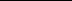 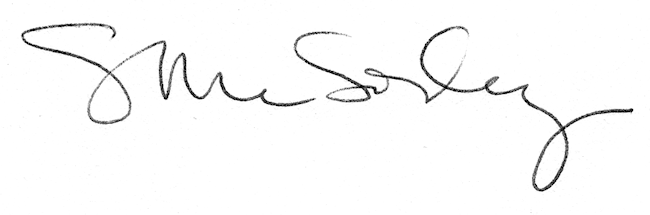 